KLASA: 024-01/24-01/4URBROJ: 2170-30-24-4Omišalj, 29. siječnja 2024.Povjerenstvo za provedbu Oglasa za prijam u službu u Upravni odjel Općine Omišalj, na radno mjesto Viši stručni suradnik za prostorno uređenje i komunalno gospodarstvo, na temelju članka 20. stavka 4. Zakona o službenicima i namještenicima u lokalnoj i područnoj (regionalnoj) samoupravi („Narodne novine“ broj 86/08, 61/11, 4/18 i 112/19) objavljujeOBAVIJESTo vremenu održavanja pisanog testiranja i intervjuaPisano testiranje i intervju provode se u cilju prethodne provjere znanja i sposobnosti kandidata koji ispunjavaju formalne uvjete iz Oglasa za prijam u službu u Upravni odjel Općine Omišalj na radno mjesto Viši stručni suradnik za prostorno uređenje i komunalno gospodarstvo, na određeno vrijeme, koji je objavljen 15. siječnja 2024. godine na web stranici i oglasnoj ploči Općine Omišalj, te na stranicama Hrvatskog zavoda za zapošljavanje.Prethodnoj provjeri znanja i sposobnosti mogu pristupiti samo kandidati koji ispunjavaju formalne uvjete iz Oglasa. Kandidati koji ispunjavaju formalne uvjete iz Oglasa bit će pozvani na pisano testiranje putem e-maila. Pisano testiranje će se održati u ponedjeljak 5. veljače 2024. godine s početkom u 13:00 sati na adresi Općina Omišalj, Prikešte 13, Omišalj.Intervju s kandidatima koji su na pisanom testiranju ostvarili najmanje 50% bodova provest će se istog dana 5. veljače godine s početkom u 14:00 sati.Kandidat koji pristupi testiranju dužan je sa sobom ponijeti osobnu iskaznicu, radi utvrđivanja identiteta. Ako kandidat ne pristupi pisanom testiranju i/ili intervjuu smatrat će se da je povukao prijavu na natječaj.                                                                                        Povjerenstvo za provedbu Oglasa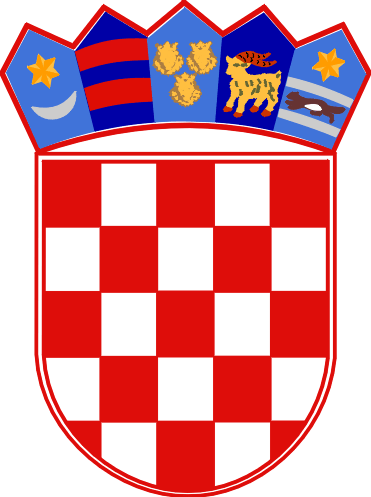 REPUBLIKA HRVATSKAPRIMORSKO-GORANSKA ŽUPANIJAOPĆINA OMIŠALJUPRAVNI ODJELPovjerenstvo za provedbu Oglasa